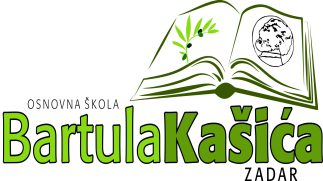 REPUBLIKA HRVATSKAOŠ BARTULA KAŠIĆA Bribirski prilaz 2 ,23 000 ZadarTel:023/321 -397  Fax:023/323-620Email: ured@os-bkasica-zadar.skole.hrWEB stranica Škole: http://www.os-bkasica-zadar.skole.hr/ KLASA: 003-06/19-01/11URBROJ: 2198/04-20-19-01Zadar, 29.listopada 2019.POZIV članovima ŠOPozivam Vas na hitnu sjednicu Školskog odbora koja će se održati danas 29. listopada 2019.  elektronskim putem u vremenu od 12,30 – 14,30 sati te Vas molim da u navedenom terminu pošaljete Vaša očitovanja za sljedeći:D N E V N I   R E D :Usvajanje zapisnika sa prethodne sjedniceRazmatranje prijedloga o donošenju Pravilnika o ostvarivanju i korištenju vlastitih prihoda Razmatranje prijedloga o usvajanju trećih izmjena Plana nabave za 2019.godinuDavanje prethodne suglasnosti za zapošljavanje stručnog suradnika edukacijsko rehabilitacijskog profila-logopeda na neodređeno puno radno vrijeme i učitelja matematike  na određeno nepuno radno vrijeme (zamjena)                                                                                           Predsjednik ŠO:                                                                               Milorad PetričevićDostaviti: 1. Elza Nadarević Baričić                 2. Anita Dukić                  3. Milorad Petričević                 4. Krešimir Mijić                 5. Matea Bakmaz                 6. Bernarda Kamber                 7.  Anica Čuka                 8. Katica Skukan,ravnateljica                 9. Oglasna ploča Škole                 10. Pismohrana